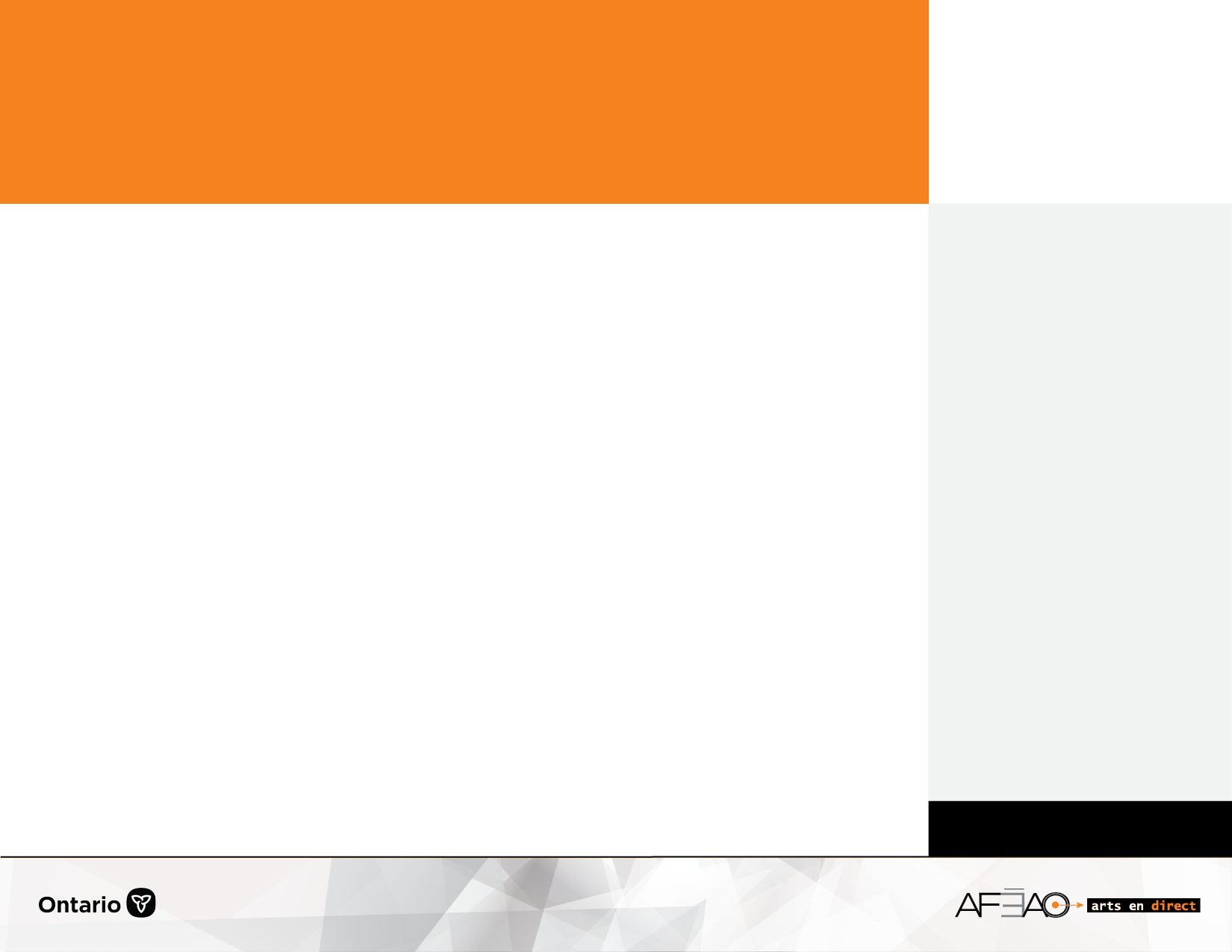 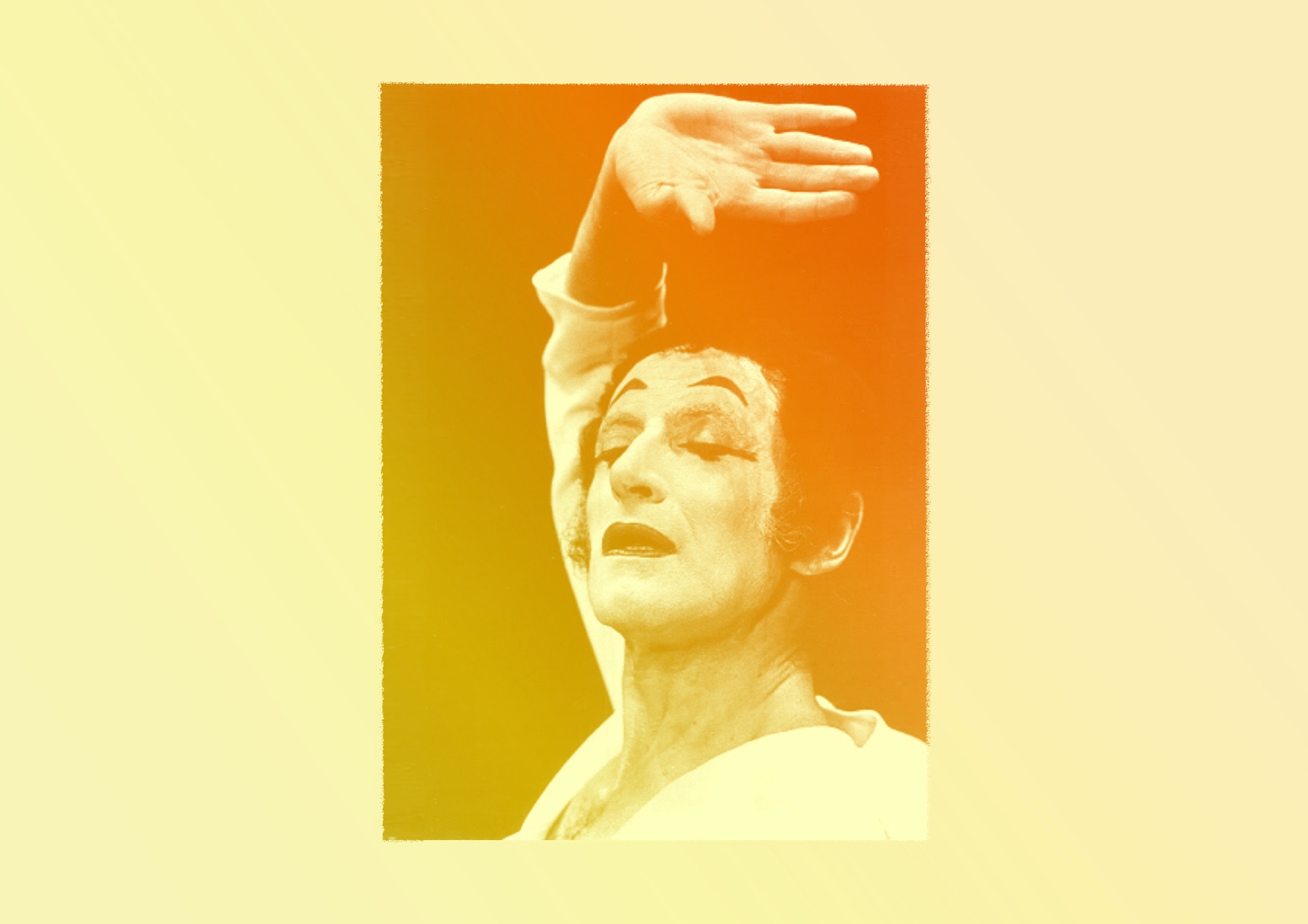 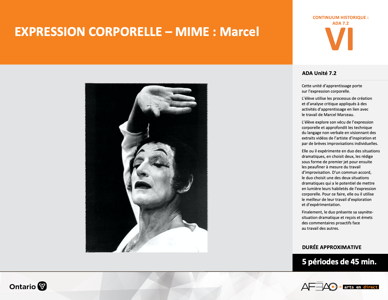 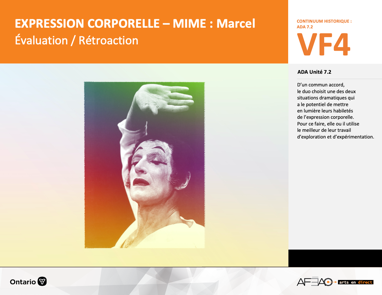 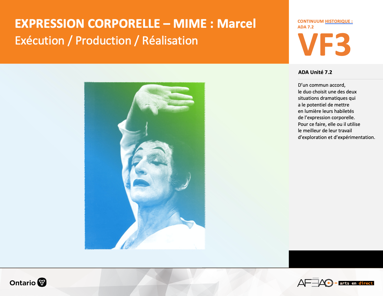 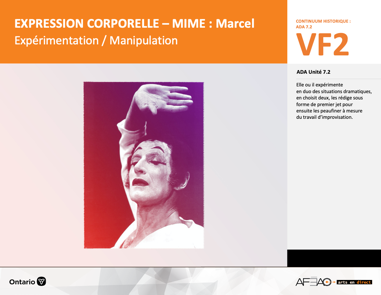 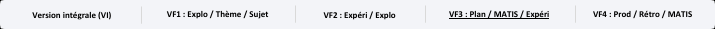 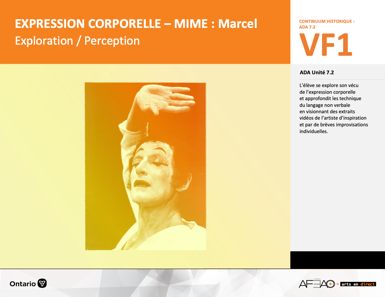 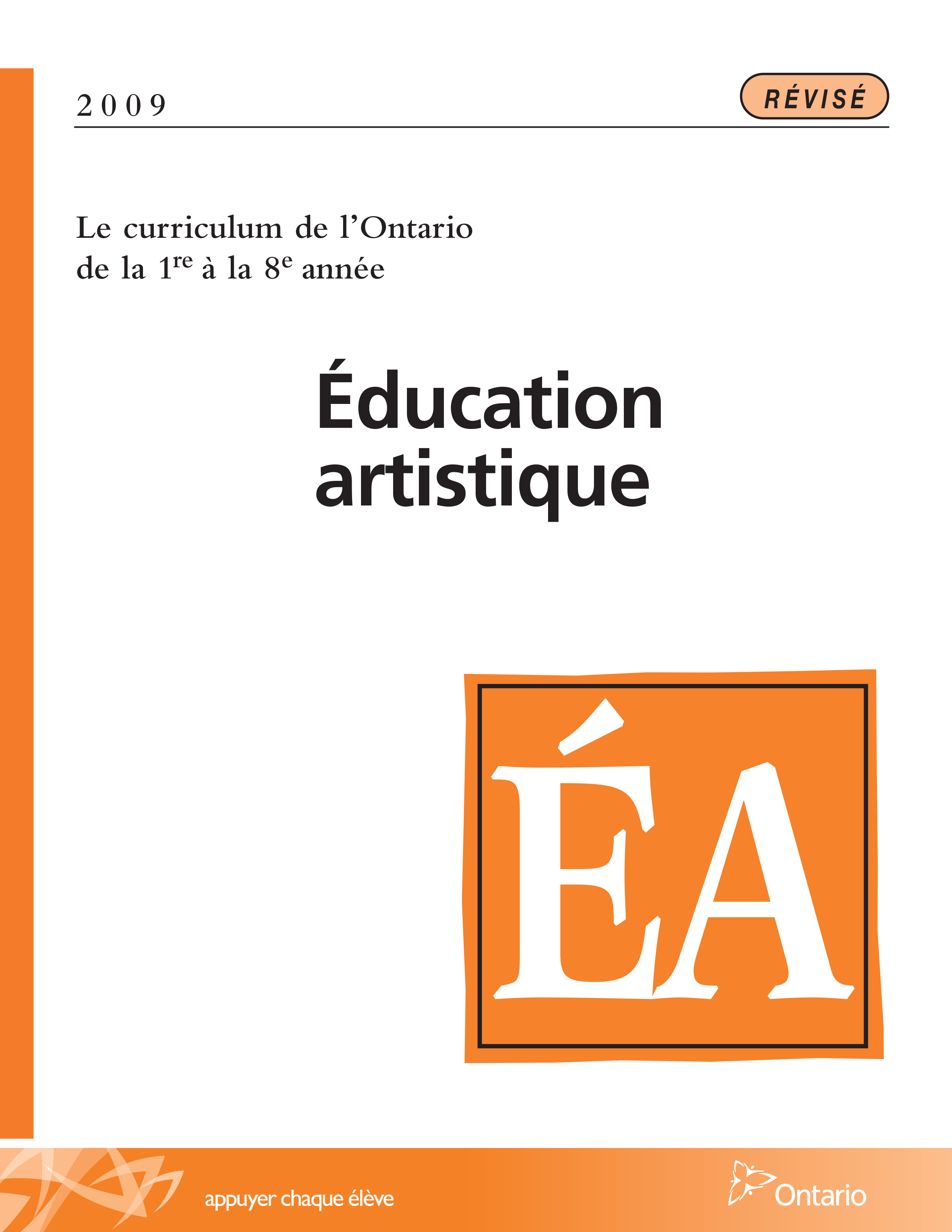 Table des matières Description Liste des attentes et contenusArt dramatique - 7e annéeTableau des fondements théoriques à l’étudeArt dramatique - 7e annéeDéroulementExploration / Perception DescriptionCette unité d’apprentissage porte sur l’expression corporelle. L’élève utilise les processus de création et d’analyse critique appliqués à des activités d’apprentissage en lien avec le travail de Marcel Marceau. L’élève explore son vécu de l’expression corporelle et approfondit les technique du langage non verbale en visionnant des extraits vidéos de l’artiste d’inspiration et par de brèves improvisations individuelles. Elle, il ou iel expérimente en duo des situations dramatiques, en choisit deux, les rédige sous forme de premier jet pour ensuite les peaufiner à mesure du travail d’improvisation. D’un commun accord, le duo choisit une des deux situations dramatiques qui a le potentiel de mettre en lumière leurs habiletés de l’expression corporelle. Pour ce faire, elle, il ou iel utilise 
le meilleur de leur travail d’exploration et d’expérimentation. Finalement, le duo présente sa saynète-situation dramatique et reçois et émets des commentaires proactifs face au travail des autres.Description de chaque étape du déroulement VF (fragmentée) VF1 : Exploration / PerceptionL’élève explore son vécu de l’expression corporelle et approfondit les techniques du langage non verbale en visionnant des extraits vidéos de l’artiste d’inspiration et par de brèves improvisations individuelles.Liste des attentes et contenus À la fin de la 7e année, l’élève doit pouvoir :ART DRAMATIQUEAttente :A1. réaliser diverses productions dramatiques en appliquant les fondements à l’étude et en suivant le processus de création artistique. A2. communiquer son analyse et son appréciation de diverses productions dramatiques en utilisant les termes justes et le processus d’analyse critique. A3. expliquer la dimension sociale et culturelle de l’art dramatique ainsi que les fondements à l’étude dans diverses productions dramatiques d’hier 
et d’aujourd’hui, provenant d’ici et d’ailleurs. CONTENUS D’APPRENTISSAGEPour satisfaire aux attentes, l’élève doit pouvoir :Production et expression A1.1 recourir au processus de création artistique pour réaliser diverses productions dramatiques. A1.2 rédiger des scénarios pour explorer divers thèmes. A1.3 créer un personnage en tenant compte des caractéristiques du personnage, du lieu, de l’espace et de la situation dramatique.Analyse et appréciationA2.1 recourir au processus d’analyse critique pour analyser et apprécier diverses productions dramatiques.A2.2 analyser, à l’aide des fondements à l’étude, plusieurs formes de représentation en art dramatique. A2.3 exprimer de différentes façons son appréciation de l’art clownesque ou d’autres productions dramatiques, en tant que participante ou participant et spectatrice ou spectateur, en commentant les sentiments et les thèmes présentés dans les productions.Connaissance et compréhensionA3.1 connaître le vocabulaire de la scène.A3.2 comparer plusieurs types de clown de différentes époques et cultures ainsi que leur jeu de scène. Tableau des fondements théoriques à l’étudeART DRAMATIQUE 
FONDEMENTS À L’ÉTUDE 7E ANNÉEDéroulementExploration / PerceptionPréambule générique à toutes les unités d’apprentissage ADA (voir EXPRECOR_VI_Preunite).Matériel, outil, équipement Prévoyez utiliser : l’équipement pour visionner les vidéos à l’étude;les documents d’accompagnement suivants : EXPRECOR_VI_Fiche;EXPRECOR_VI_Ligne;EXPRECOR_VI_Lexique;EXPRECOR_VF1_Annexe1. Prévoyez sélectionner les segments pertinents des vidéos à l’étude suivantes : https://www.youtube.com/watch?v=ONBg9g9w2qU (Bip patineur);https://www.youtube.com/watch?v=Ebo1Ks_nF_U (Bip fête de haute société);https://www.youtube.com/watch?v=-FkIulZtzVc (Bip soldat);https://www.youtube.com/watch?v=sBWm95P4zYY (Bip soldat et peintre).N.B. : Les vidéos présentent des introductions en anglais, les propos de Marcel Marceau sont intéressants pour vous comme enseignante ou enseignant.Prévoyez consulter les sites Web suivants pour parfaire vos connaissances sur le mime et la pantomime :https://fr.wikipedia.org/wiki/Mime#Pantomime;https://fr.wikipedia.org/wiki/Marcel_Marceau.Prévoyez préparer une série de sujet à exploiter sous forme de billet que l’on tire d’un chapeau, prévoyez-en en nombre suffisant pour le groupe-classe, travail individuel d’improvisationEnseignante / Enseignant Présentez l’artiste d’inspiration Marcel Marceau à l’aide de la fiche (voir : EXPRECOR_VI_Fiche), des aspects de sa vie personnelle et professionnelle. Invitez l’élève à noter quelques détails qui lui paraissent intéressants.Présenter Bip, un des personnages de la création de Marcel Marceau, en visionnant des extraits pertinents de ce grand mime (où les l’expression corporelle est particulièrement intéressante) des vidéos suivantes : https://www.youtube.com/watch?v=ONBg9g9w2qU (Bip patineur);https://www.youtube.com/watch?v=Ebo1Ks_nF_U (Bip fête de haute société);https://www.youtube.com/watch?v=-FkIulZtzVc (Bip soldat);https://www.youtube.com/watch?v=sBWm95P4zYY (Bip soldat et peintre).Inviter les élèves à repérer et identifier des exemples de l’expression corporelle faisant partie de ses connaissances et expériences antérieures 
en lien avec la situation dramatique exploitée.Invitez ensuite les élèves à repérer de nouveaux exemples d’expression corporelle. Préciser le vocabulaire technique et identifier (p. ex., expression faciale, posture, démarche) les techniques de mime exploitées.Élève Écoute attentivement les renseignements au sujet de Marcel Marceau et non au passage quelques informations qui t’intéresse à son sujet.Visionne les extraits pour repérer et identifier les aspects de l’expression corporelle que tu connais.Ensuite, fais part des nouveautés que tu vois Marcel Marceau présenter en lien avec les catégories suivantes : l’expression faciale, la posture, 
la démarche.Notes les nouveautés et regroupe-les sous ces trois catégories.Enseignante / Enseignant Animer un remue-méninge sur des situations dramatiques vécues et ensuite inventées de la part de l’élève, afin d’élaborer ensemble un éventail 
de sujets plus spécifiques à exploiter éventuellement.ÉlèveParticipe au remue-méninges sur des situations dramatiques vécues ou de ton invention qui ont le potentiel d’être explorées sous forme d’improvisation.EXERCICES D’EXPLORATION Enseignante / Enseignant Passez en revue l’expression corporelle (langage non verbal) à l’aide de sujets (p. ex., la joie, la peur; la fatigue, l’énergie frénétique; patiner en hiver, s’habiller pour une fête), écrits sur des billets tirés d’un chapeau.Invitez ensuite l’élève à improviser individuellement ce sujet en insistant sur l’expression faciale, la posture, la démarche.Recueillir verbalement quelques-unes des stratégies employées par les élèves.Élève Tire un billet du chapeau.Improvise sur le sujet à l’aide de l’expression corporelle (langage non verbal).Précise les stratégies que tu as exploitées au groupe-classe.EXERCICE D’APPROFONDISSEMENT Enseignante / Enseignant Invitez les élèves à former un duo.Demandez aux élèves d’improviser, deux courtes situations dramatiques dans lesquelles les personnages révèlent leurs caractéristiques internes : dynamique, paresseux; gêné, extroverti; confiant en soi, manque de confiance en soi. Circulez et notez vos observations par rapport au travail des duos (voir : EXPRECOR_VF1_Annexe1). Inviter les duos à faire part des stratégies employées pour exprimer les caractéristiques internes de leurs personnages en guise de résumé.Élève Choisis un ou une partenaire pour explorer davantage l’expression corporelle (langage non verbal). Exercez-vous, à l’aide des situations dramatiques que vous avez précédemment choisies : apportez les ajustements qui s’imposent pour modifier 
ces situations dramatiques d’un personnage à deux personnages. Assurez-vous de révéler la caractéristique interne des personnages que vous 
incarnez dans chacune des situations dramatiques. Attention! La situation dramatique dure entre une et deux minutes.DOCUMENTS D’ACCOMPAGNEMENTEXPRECOR_VI_FicheEXPRECOR_VI_LigneEXPRECOR_VI_LexiqueEXPRECOR_VI_PreuniteEXPRECOR_VF1_Annexe1